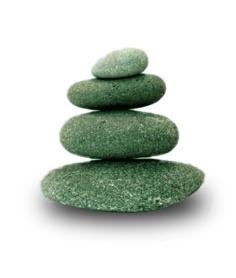 Supplemental Guide:Nuclear Medicine 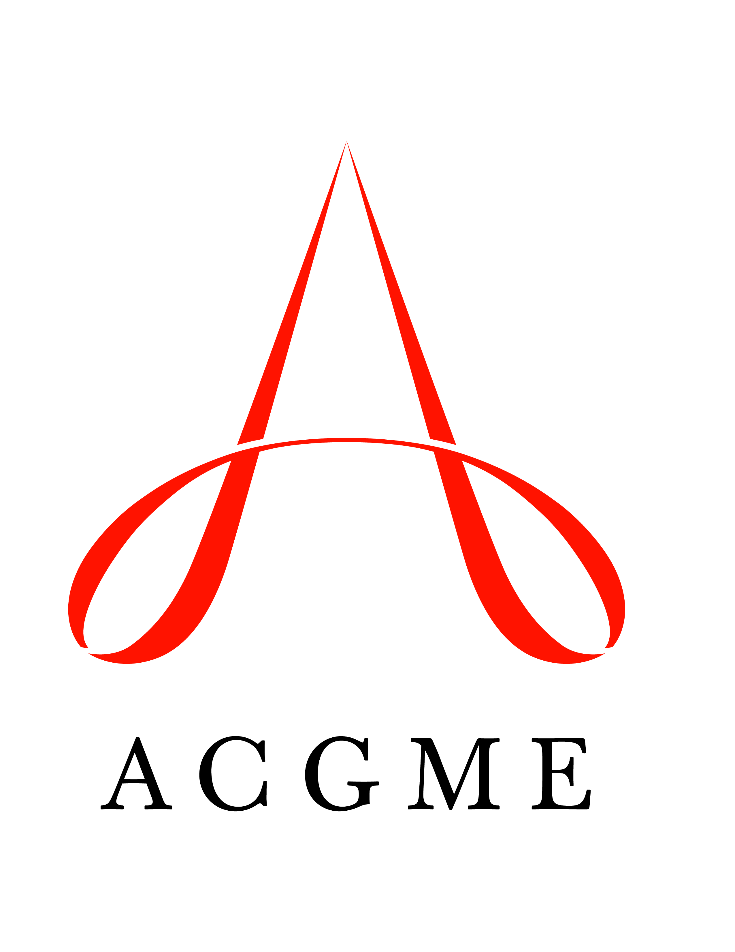 September 2021TABLE OF CONTENTSintroduction	3Patient care	4    Diagnostic Planar, Single Photon-Emission Computed Tomography (SPECT), and      (Positron Emission Tomography) PET Imaging	4Cardiovascular Nuclear Medicine-Stress Testing	6Theranostics: Radioiodine for Benign Thyroid Disease	7Theranostics: Radioiodine for Thyroid Malignancy	8Theranostics: Parenteral	9Medical Knowledge	10Physiology and Pathophysiology	10Anatomic Imaging	11Instrumentation	13Radiopharmaceuticals and Molecular Agents	14Medical Physics, Mathematics, and Radiation Biology	16Systems-based practice	17Patient Safety and Quality Improvement	17System Navigation for Patient-Centered Care	19Physician Role in Health Care Systems	21Radiation Protection, Patient Safety, and Procedural Safety	23practice-based learning and improvement	25Evidence-Based and Informed Practice	25Reflective Practice and Commitment to Personal Growth	26professionalism	28Professional Behavior and Ethical Principles	28Accountability/Conscientiousness	30Well-Being and Help-Seeking	31interpersonal and communication skills	32Patient- and Family-Centered Communication	32Interprofessional and Team Communication	34Communication within Health Care Systems	36Mapping Milestones 1.0 to 2.0	38Resources	40Milestones Supplemental GuideThis document provides additional guidance and examples for the Nuclear Medicine Milestones. This is not designed to indicate any specific requirements for each level, but to provide insight into the thinking of the Milestone Work Group.Included in this document is the intent of each Milestone and examples of what a Clinical Competency Committee (CCC) might expect to be observed/assessed at each level. Also included are suggested assessment models and tools for each subcompetency, references, and other useful information.Review this guide with the CCC and faculty members. As the program develops a shared mental model of the Milestones, consider creating an individualized guide (Supplemental Guide Template available) with institution/program-specific examples, assessment tools used by the program, and curricular components.Additional tools and references, including the Milestones Guidebook, Clinical Competency Committee Guidebook, and Milestones Guidebook for Residents and Fellows, are available on the Resources page of the Milestones section of the ACGME website.To help programs transition to the new version of the Milestones, the ACGME has mapped the original Milestones 1.0 to the new Milestones 2.0. Indicated below are where the subcompetencies are similar between versions. These are not exact matches, but are areas that include similar elements. Not all subcompetencies map between versions. Inclusion or exclusion of any subcompetency does not change the educational value or impact on curriculum or assessment. Available Milestones Resources   Milestones 2.0: Assessment, Implementation, and Clinical Competency Committees Supplement, 2021 - https://meridian.allenpress.com/jgme/issue/13/2s  Milestones Guidebooks: https://www.acgme.org/milestones/resources/   Assessment Guidebook   Clinical Competency Committee Guidebook  Clinical Competency Committee Guidebook Executive Summaries  Implementation Guidebook  Milestones Guidebook   Milestones Guidebook for Residents and Fellows: https://www.acgme.org/residents-and-fellows/the-acgme-for-residents-and-fellows/   Milestones Guidebook for Residents and Fellows  Milestones Guidebook for Residents and Fellows Presentation  Milestones 2.0 Guide Sheet for Residents and Fellows  Milestones Research and Reports: https://www.acgme.org/milestones/research/   Milestones National Report, updated each fall   Milestones Predictive Probability Report, updated each fall Milestones Bibliography, updated twice each year  Developing Faculty Competencies in Assessment courses - https://www.acgme.org/meetings-and-educational-activities/courses-and-workshops/developing-faculty-competencies-in-assessment/   Assessment Tool: Direct Observation of Clinical Care (DOCC) - https://dl.acgme.org/pages/assessment  Assessment Tool: Teamwork Effectiveness Assessment Module (TEAM) - https://team.acgme.org/ Improving Assessment Using Direct Observation Toolkit - https://dl.acgme.org/pages/acgme-faculty-development-toolkit-improving-assessment-using-direct-observation  Remediation Toolkit - https://dl.acgme.org/courses/acgme-remediation-toolkit  Learn at ACGME has several courses on Assessment and Milestones - https://dl.acgme.org/  Patient Care 1: Diagnostic Planar, Single Photon-Emission Computed Tomography (SPECT), and Positron Emission Tomography (PET) Imaging: Patient Evaluation, Procedure Selection, Monitoring, and InterpretationOverall Intent: To gain expertise in protocoling and interpreting diagnostic studies and adjust protocols as needed Patient Care 1: Diagnostic Planar, Single Photon-Emission Computed Tomography (SPECT), and Positron Emission Tomography (PET) Imaging: Patient Evaluation, Procedure Selection, Monitoring, and InterpretationOverall Intent: To gain expertise in protocoling and interpreting diagnostic studies and adjust protocols as needed MilestonesExamplesLevel 1 Performs patient-focused assessment and discusses routine nuclear medicine procedures, common indications, and contraindicationsRecognizes normal physiologic distribution of FDA-approved radiopharmaceuticalsObtains focused history to determine appropriate patient preparation prior to PET scanning (e.g., nil per os (NPO) status, glucose levels, insulin administration, diet restrictions, etc.)Recognizes normal physiologic and variant distribution of fluorodeoxyglucose (FDG)Level 2 Proposes procedure and patient preparation based on exam request and patient informationIdentifies abnormalities in the physiologic distribution and forms a preliminary impression in the context of a patient’s historyFor myocardial sarcoid study, prescribes high fat/low carbohydrate diet preparationRecognizes abnormal muscle activity in patients receiving FDG under the influence of insulin stimulation or exerciseLevel 3 Selects procedures for routine cases and modifies protocols, as neededAssesses completion of and accurately interprets procedures done for uncomplicated casesAssures appropriate scan coverage when imaging patients with head and neck cancersAssures appropriate scan coverage for extremity tumors Level 4 Selects procedures for complex cases and modifies protocols, as neededAssesses completion of and accurately interprets procedures done for complex or less common casesFor cardiac viability FDG study, applies appropriate glucose loading and insulin proceduresRequests repeat scan due to motion artifact or attenuation correction errorsLevel 5 Develops or revises protocol(s) for nuclear medicine proceduresManages the nuclear medicine clinic and acts as a consultant in an interdisciplinary conferenceAssists in annual protocol review to assess adherence to practice guidelinesManages daily oversight and interpretation of nuclear medicine proceduresAssessment Models or ToolsDirect observationMedical record (chart) reviewCurriculum Mapping Notes or ResourcesRelevant professional procedure guidelines (e.g., Society of Nuclear Medicine and Molecular Imaging (SNMMI))Patient Care 2: Cardiovascular Nuclear Medicine-Stress Testing: Patient Evaluation and Procedure MonitoringOverall Intent: To protocol, monitor, perform, and interpret appropriate nuclear cardiology studyPatient Care 2: Cardiovascular Nuclear Medicine-Stress Testing: Patient Evaluation and Procedure MonitoringOverall Intent: To protocol, monitor, perform, and interpret appropriate nuclear cardiology studyMilestonesExamplesLevel 1 Performs targeted patient evaluation for a range of cardiac stress protocolsObtains focused patient history to determine stress versus adenosine (or analog) versus dobutamine protocol selectionLevel 2 Interprets electrocardiogram and monitors stress procedure, and applies criteria for procedure completion or terminationApplies appropriate exercise termination criteria (e.g., maximal stress testing versus attainment of 85 percent maximal predicted heart rate)Interprets resting electrocardiogram (EKG) prior to beginning stress procedureLevel 3 Recognizes and manages common procedure complications and contraindicationsRecognizes left bundle branch block and the implications for exercise stress testingRecognizes ST depression or elevationEvaluates wheezing prior to adenosine or regadenoson administration Level 4 Recognizes and manages complex or less common procedure complicationsRecognizes and manages heart blocks resulting from adenosine administration Recognizes danger of R-on-T phenomenonAppropriately uses aminophylline to reverse pharmacologic stress side effectsLevel 5 Manages the nuclear cardiology clinic and acts as a consultant in an interdisciplinary conferencePresents nuclear cardiology results at cardiac catheterization conferenceAssessment Models or ToolsDirect observationMedical record (chart) reviewCurriculum Mapping Notes or ResourcesRelevant professional procedure guidelines (e.g., SNMMI)Patient Care 3: Theranostics: Radioiodine for Benign Thyroid Disease- Patient Evaluation, Procedure Selection, Procedure Performance, and Follow-UpOverall Intent: To consult with patient, examine the neck, and order appropriate tests and therapies for benign thyroid disease Patient Care 3: Theranostics: Radioiodine for Benign Thyroid Disease- Patient Evaluation, Procedure Selection, Procedure Performance, and Follow-UpOverall Intent: To consult with patient, examine the neck, and order appropriate tests and therapies for benign thyroid disease MilestonesExamplesLevel 1 Performs initial patient evaluation and discusses patient preparation, indications, contraindications, guidelines, and radiation safety precautionsPerforms a pre-therapy consultation Discusses pregnancy and breastfeeding radiation precautions with young female patients Level 2 Analyzes relevant patient information and confirms patient preparation, pertinent imaging, and therapeutic procedure set-up and techniqueReviews patients imaging to include size of gland, symmetry, and uptake values  Obtains patient medications for any potential contraindicationsLevel 3 Formulates the therapeutic plan, performs the procedure, and recommends follow-up strategies for routine clinical situationsProvides appropriate release criteria after radioiodine therapy Calculates dose of radioiodine appropriate for thyroid disease condition Level 4 Formulates the therapeutic plan, performs the procedure, and recommends follow-up strategies for complicated or less common situationsIntervenes with appropriate plan in a patient with exophthalmos Educates the parent of a child regarding post-radiotherapy instructions Level 5 Acts as an expert consultant for radioiodine theranostics for benign thyroid diseaseWorks with radiation safety officer and endocrinologist to formulate a plan for a patient on dialysis Assessment Models or ToolsDirect observationMedical record (chart) reviewCurriculum Mapping Notes or ResourcesRelevant professional procedure guidelines (e.g., SNMMI)Patient Care 4: Theranostics: Radioiodine for Thyroid Malignancy – Patient Evaluation, Procedure Selection, Procedure Performance, and Follow-UpOverall Intent: To consult with patient, review imaging and labs, and perform appropriate radioactive iodine ablations Patient Care 4: Theranostics: Radioiodine for Thyroid Malignancy – Patient Evaluation, Procedure Selection, Procedure Performance, and Follow-UpOverall Intent: To consult with patient, review imaging and labs, and perform appropriate radioactive iodine ablations MilestonesExamplesLevel 1 Performs initial patient evaluation and discusses patient preparation, indications, contraindications, and radiation safety precautionsFor a woman of childbearing age with thyroid cancer, discusses pregnancy precautions and home setup, and appropriateness from pathology/labsLevel 2 Analyzes relevant patient information and confirms patient preparation, pertinent imaging, and therapeutic procedure set-up and techniqueCounsels appropriate precaution for child and family for a patient with a small child at homeEnsures low-iodine diet and/or thyroid-stimulating hormone medication has been taken prior to treatmentLevel 3 Formulates the therapeutic plan, performs the procedure, and recommends follow-up strategies for routine clinical situationsDetermines dose from pathologyCoordinates with endocrinologist and patient for follow-upLevel 4 Formulates the therapeutic plan, performs the procedure, and recommends follow-up strategies for complicated or less common situationsFormulates dose with regards to toxicity and efficacy for patients with lung metastasisLevel 5 Acts as an expert consultant for radioiodine theranostics for thyroid malignancies and acts as a consultant for multidisciplinary conferencesAttends thyroid cancer tumor board and formulate plan within the context of overall patient cancer management with oncologists/endocrinologistsAssessment Models or ToolsDirect observationMedical record (chart) reviewCurriculum Mapping Notes or ResourcesRelevant professional procedure guidelines (e.g., SNMMI)Patient Care 5: Theranostics: Parenteral – Patient Evaluation, Procedure Selection, Procedure Performance, and Follow-UpOverall Intent: To consult with patient, review labs and images, order, and deliver appropriate therapy and follow-up Patient Care 5: Theranostics: Parenteral – Patient Evaluation, Procedure Selection, Procedure Performance, and Follow-UpOverall Intent: To consult with patient, review labs and images, order, and deliver appropriate therapy and follow-up MilestonesExamplesLevel 1 Performs initial patient evaluation and discusses patient preparation, indications, contraindications, and radiation safety precautionsEnsures laboratory values are correct to continue with treatment and ensures patient understands preparations, indications, and safety precautionsLevel 2 Analyzes relevant patient information and confirms patient preparation, pertinent imaging, therapeutic procedure set-up and technique, and regulatory complianceConfirms patient has DOTATATE-avid lesions if considering Lutathera®Communicates the different components of the infusion process to the patient, including timing for the infusion with amino acids and radiopharmaceuticalLevel 3 Formulates the therapeutic plan, performs the procedure, and recommends follow-up strategies for uncomplicated clinical situationsEnsures long-acting octreotide is given immediately after Lutathera®Orders follow-up renal, hematologic, and hepatic labs for radiation toxicity during Lutathera® treatmentLevel 4 Formulates the therapeutic plan, performs the procedure, and recommends follow-up strategies for complicated or less common clinical situationsCounsels patient and referring physician for procedures such as paracentesis/biopsy during Lutathera® treatmentLevel 5 Acts as an expert consultant for parenteral theranostics and acts as a consultant for multidisciplinary conferencesAttends neuroendocrine tumor tumor board and coordinate care within the overall cancer patient contextAssessment Models or ToolsDirect observationMedical record (chart) reviewCurriculum Mapping Notes or ResourcesRelevant professional procedure guidelines (e.g., SNMMI)Medical Knowledge 1: Physiology and Pathophysiology Overall Intent: To understand physiology and pathologic findings of nuclear medicine procedures and preparations Medical Knowledge 1: Physiology and Pathophysiology Overall Intent: To understand physiology and pathologic findings of nuclear medicine procedures and preparations MilestonesExamplesLevel 1 Describes basic physiology and pathophysiology of common diseasesDescribes mechanisms of uptake for common radiotracersDescribes the physiologic flow of hepatobiliary agent through the gastrointestinal system Describes physiologic basis of ventilation/perfusion imagingLevel 2 Identifies physiologic basis for patient preparation and adjunct pharmacologic interventionsKnows the importance of NPO status prior to hepatobiliary imaging Selects the appropriate pharmacologic intervention for hepatobiliary scintigraphy, e.g., cholecystokinin versus morphineLevel 3 Explains imaging findings of common diseases based on knowledge of physiology and pathophysiologyExplains tracer uptake pattern in bone scanning for metastasis, trauma, or degenerative changesLevel 4 Explains imaging findings of complex and less common diseases based on knowledge of physiology and pathophysiologyExplains differences in physiologic findings in scanning thyroid conditionsLevel 5 Applies knowledge of physiology and pathophysiology to perform meaningful nuclear medicine research, assess and revise (as needed) department protocols for imaging or therapy, or critically assess research in the medical literatureFor novel radiotracers differentiates tracer localization in normal and abnormal statesAssessment Models or ToolsAssess reports generatedDirect observationIn-service training examCurriculum Mapping Notes or ResourcesAmerican Board of Nuclear Medicine (ABNM). https://www.abnm.org/. 2021.Relevant professional procedure guidelines (e.g., SNMMI)United States Nuclear Regulatory Commission (U.S.NRC). https://www.nrc.gov/. 2021.Medical Knowledge 2: Anatomic Imaging Overall Intent: To correlate image findings with appropriate anatomic structures and variants Medical Knowledge 2: Anatomic Imaging Overall Intent: To correlate image findings with appropriate anatomic structures and variants MilestonesExamplesLevel 1 Demonstrates knowledge of basic normal anatomy for imaging Demonstrates knowledge of anatomy depicted on commonly obtained imaging viewsIdentifies patterns of normal uptake in structures on a bone scan Identifies normal distribution of pertechnetate Level 2 Demonstrates knowledge of normal cross-sectional anatomy, common anatomic variants, and commonly encountered abnormalitiesObtains common imaging views to depict desired anatomyIdentifies heart, lungs, and thymus on PET computed tomography (CT) scan Identifies vicarious excretion of the FDG in the gallbladder Understands lymph node stations and liver segmentationRequests pinhole imaging for hip dysplasia: target organ damage view for full bladderLevel 3 Applies knowledge of anatomy to correlative, functional, and hybrid imagingDirects technical staff members to obtain common imaging views to depict desired anatomyAsk technologist to obtain obliques and lateral views to delineate gallbladder on hepatobiliary iminodiacetic acid (HIDA) scansRequests SPECT/CT on parathyroid and appropriate bone scansLevel 4 Demonstrates knowledge of less common anatomic variants, less common abnormalities, and critical findings Directs technical staff members to acquire images to depict less common anatomical viewsRecognizes need for additional zoom views for work-up of bone abnormalities or SPECTRequests caudal or “tail on detector” view to evaluate pelvic rim on a bone scan Level 5 Teaches anatomic imaging to junior residents, medical students, and technologists Modifies protocols as needed to depict desired anatomy and functionTeaches a cross-sectional anatomy course at a medical school or to visiting medical studentsLeads discussion on protocol review for a procedure that may not have been reviewed recentlyHelps develop new protocolsAssessment Models or ToolsDirect observationE-anatomyIn-training examCurriculum Mapping Notes or ResourcesEanatomy. http://eanatomy.com/. 2021.Netter FH. Atlas of Human Anatomy. 7th ed. Philadelphia, PA: Elsevier; 2018. ISBN:978-0323393225. Medical Knowledge 3: InstrumentationOverall Intent: To understand and identify errors in collection of images and processing and how to fix themMedical Knowledge 3: InstrumentationOverall Intent: To understand and identify errors in collection of images and processing and how to fix themMilestonesExamplesLevel 1 Describes basic image acquisition and image processingUnderstands image acquisition for a bone scan and common studies such as collimators, energy windowUnderstands utility of dynamic versus static acquisitionLevel 2 Recognizes common imaging artifacts and technical problemsRecognizes photopenic artifacts from metals and star artifact in radioiodine imaging; recognizes lateralizationRecognizes static versus dynamic imagesLevel 3 Demonstrates knowledge of instrument quality control and recognizes unusual and rare artifacts and technique problemsIdentifies non-uniformity, pacemaker-mediated tachycardia, wrong collimator, and camera windowing off-peak artifacts Level 4 Works with technologist to optimize image acquisition and processingSelects optimal region of interest and acquisition parameters used for common nuclear medicine studiesLevel 5 Modifies institutional protocols, including instrumentation and image acquisitionCreates/modifies acquisition protocols for imaging of suspected osteomyelitis—three-phase bone scan, tagged white blood cell study, sulfur colloid marrow imagingAssessment Models or ToolsDirect observationIn training examCurriculum Mapping Notes or ResourcesRelevant professional procedure guidelines (e.g., SNMMI)Medical Knowledge 4: Radiopharmaceuticals and Molecular Agents Overall Intent: To understand normal distribution patterns and deviant patterns and which is optimal in clinical setting Medical Knowledge 4: Radiopharmaceuticals and Molecular Agents Overall Intent: To understand normal distribution patterns and deviant patterns and which is optimal in clinical setting MilestonesExamplesLevel 1 Demonstrates knowledge of common radiopharmaceutical propertiesDemonstrates knowledge of appropriate use and normal distribution of common radiopharmaceuticals  Demonstrates knowledge of 18F-FDG half lifeRecognizes the physiological distribution of 18F-FDG in the brain Level 2 Demonstrates knowledge of common radiopharmacy operations and routine quality control Demonstrates knowledge of pathology for common imaging proceduresRecognizes free pertechnetate uptake in the thyroid on a gastrointestinal bleeding scan Recognizes non-visualization of gall bladder on a HIDA scan is a pathologyLevel 3 Demonstrates knowledge of less common radiopharmaceutical propertiesDemonstrates knowledge of appropriate use, abnormal distribution, and pathology of less common radiopharmaceuticalsUnderstand the distribution of Gallium-67Understands abnormal uptake in the spine for osteomyelitis and malignant otitis media Level 4 Demonstrates knowledge of recently approved radiopharmaceuticals and other molecular agents Demonstrates knowledge of appropriate use, abnormal distribution, and pathology for recently approved imaging proceduresUnderstand the distribution of Gallium 68 DOTATATE Recognizes extradural uptake in the brain is a possible meningiomaLevel 5 Demonstrates knowledge of emerging radiopharmaceuticals that are near Food and Drug Administration (FDA) approval Conducts research on emerging radiopharmaceuticalsDemonstrates knowledge of newly emerging prostate-specific membrane antigen agents for theragnosticParticipates in clinical trials using novel tracers Assessment Models or ToolsDirect observationIn training examCurriculum Mapping Notes or ResourcesAmerican College of Nuclear Medicine (ACNM). ACNM/SNMMI Joint CME/SAM Webinars. https://acnmonline.org/ACNM/ACNM-Webinars/Webinars.aspx?WebsiteKey=081028ac-fc63-4231-8064-b5a2243e2a1e&ACNM%2fSNMMI+Joint+Webinars=2&ACNM/SNMMI%20Joint%20Webinars=1#ACNM/SNMMI%20Joint%20Webinars. 2021. American College of Radiology (ACR). ACR Appropriateness Criteria. https://www.acr.org/Clinical-Resources/ACR-Appropriateness-Criteria. 2021. ABNM. https://www.abnm.org/. 2021.The Journal of Nuclear Medicine (JNM). https://jnm.snmjournals.org/. 2021.SNMMI. SNMMIT Outreach Educational Tools. http://www.snmmi.org/AboutSNMMI/Outreach.aspx?ItemNumber=21456. 2021.Medical Knowledge 5: Medical Physics, Mathematics, and Radiation BiologyOverall Intent: To understand biological effects of normal background, diagnostic and therapeutic radiation, and mechanism of effectMedical Knowledge 5: Medical Physics, Mathematics, and Radiation BiologyOverall Intent: To understand biological effects of normal background, diagnostic and therapeutic radiation, and mechanism of effectMilestonesExamplesLevel 1 Understands the concepts underlying medical physics pertinent to nuclear medicine Recognizes the importance of radiation/cancer biology in nuclear medicineKnows half-life of F18 and other common radionuclides and appropriate camera window settingsUnderstands principles of as low as reasonably achievable (ALARA)Level 2 Applies basic medical physics and mathematical principles in clinical nuclear medicine practiceDiscusses the basic concepts of radiation biology as pertains to nuclear medicineUses concepts of time, distance, and shielding to achieve ALARAUnderstands biologic effect of gamma, beta, and alpha radiationLevel 3 Applies advanced medical physics and mathematical principles in clinical nuclear medicine practice Applies advanced concepts in radiation biology to clinical nuclear medicine practiceDemonstrates ability to decay correct a radiopharmaceutical doseUnderstands the concepts and use of dosimetry in radiopharmaceutical therapyLevel 4 Functions and converses with the department’s medical physicist staff at an advanced levelServes as an expert consultant with both patients and other medical staff members on matters of radiation treatmentCollaborates with medical physicist to calculate dosimetry for radiopharmaceutical therapiesPrescribes appropriate preparations and interventions for radiopharmaceutical therapiesLevel 5 Serves as an expert on the radiation safety committeeAttends radiation safety committee meetings and is a regular contributorAssessment Models or ToolsIn-training examDirect observationCurriculum Mapping Notes or ResourcesRelevant professional procedure guidelines (e.g., SNMMI)Systems-Based Practice 1: Patient Safety and Quality Improvement (QI)Overall Intent: To engage in the analysis and management of patient safety events, including relevant communication with patients, families, and health care professionals; to conduct a QI projectSystems-Based Practice 1: Patient Safety and Quality Improvement (QI)Overall Intent: To engage in the analysis and management of patient safety events, including relevant communication with patients, families, and health care professionals; to conduct a QI projectMilestonesExamplesLevel 1 Demonstrates knowledge of common patient safety eventsDemonstrates knowledge of how to report patient radiation safety eventsDemonstrates knowledge of basic quality improvement methodologies and metricsLists patient misidentification or medication contraindications as common patient safety events Recognizes that radiopharmaceutical misadministrations and medical events are safety events and knows where and how to report such errorsDescribes how to report dose errors in their environment Level 2 Identifies system factors that lead to patient safety eventsReports patient safety events through institutional reporting systems (simulated or actual)Describes local quality improvement initiativesConfirms patient identification and dose documentation prior to administrationReports dose errors to the appropriate authority (e.g., radiopharmacy, radiation safety officer)Summarizes protocols for eliminating inappropriate dose administrationLevel 3 Participates in analysis of patient safety events (simulated or actual)Participates in disclosure of patient radiation safety events to patients and their families (simulated or actual)Participates in local quality improvement initiativesParticipates in preparing a report to U.S.NRC or agreement state after a medical event (inappropriate dose administration) simulated or actual Through simulation, communicates with patients/families about inappropriate dose administrationParticipates in project identifying root cause of inappropriate dose administrationLevel 4 Conducts analysis of patient safety events and offers error prevention strategies (simulated or actual)Discloses patient radiation safety events to patients and their families (simulated or actual)Demonstrates the skills required to identify, develop, implement, and analyze a quality improvement projectCollaborates with a team to conduct the analysis of an inappropriate dose administration and reports error to patientParticipates in the completion of a QI project to reduce inappropriate dose administrations within the practice, including assessing the problem, articulating a broad goal, developing a SMART (Specific, Measurable, Attainable, Relevant, Time-bound) objective plan, and monitoring progress and challengesLevel 5 Actively engages teams and processes to modify systems to prevent patient safety eventsRole models or mentors others in the disclosure of patient radiation safety eventsCreates, implements, and assesses quality improvement initiatives at the institutional or community levelAssumes a leadership role at the departmental or institutional level for patient safety Conducts a simulation for disclosing patient safety eventsInitiates and completes a QI project to reduce inappropriate dose administration in collaboration with the safety committeeAssessment Models or ToolsDirect observation E-module multiple choice testsMedical record (chart) auditMultisource feedbackPortfolioReflectionSimulationCurriculum Mapping Notes or ResourcesInstitute of Healthcare Improvement. http://www.ihi.org/Pages/default.aspx. 2021.Systems-Based Practice 2: System Navigation for Patient-Centered CareOverall Intent: To effectively navigate the health care system, including the interdisciplinary team and other care providers, to adapt care to a specific patient population to ensure high-quality patient outcomesSystems-Based Practice 2: System Navigation for Patient-Centered CareOverall Intent: To effectively navigate the health care system, including the interdisciplinary team and other care providers, to adapt care to a specific patient population to ensure high-quality patient outcomesMilestonesExamplesLevel 1 Demonstrates knowledge of care coordination in nuclear medicine imaging and therapiesIdentifies key elements for safe and effective transitions of care and hand-offsDemonstrates knowledge of population and community health needs and disparitiesFor a patient with multiple myeloma identifies the hematologist-oncologist, home health nurse, and social workers as members of the team Lists radiation safety precautions for nursing staff following 131I treatmentIdentifies that patients in rural areas may have different needs than urban patientsLevel 2 Coordinates care of patients in routine nuclear medicine imaging and therapies, effectively utilizing the roles of the interprofessional team members Performs safe and effective transitions of care/hand-offs in routine clinical situations Identifies specific population and community health needs and inequities for the local populationCoordinates care with dialysis team following radioiodine treatmentPrescribes radiation safety precautions for nursing staff following 131I treatmentIdentifies that limited transportation options may be a factor in rural patients getting to multiple chemotherapy appointmentsLevel 3 Coordinates care of patients in complex nuclear medicine imaging and therapies, effectively utilizing the roles of the interprofessional team members Performs safe and effective transitions of care/hand-offs in complex clinical situations Uses local resources effectively to meet the needs of a patient population and communityCommunicates with patient, family members, or other caregivers to coordinate care following radioiodine therapy for incontinent patientsReviews radiation safety precautions with nursing staff following 131I treatmentRefers patients to a local pharmacy that provides a sliding fee scale option and prints pharmacy coupons for patients in needLevel 4 Role models effective coordination of patient-centered care among different disciplines and specialties Role models and advocates for safe and effective transitions of care/hand-offs within and across health care delivery systems, including outpatient settingsParticipates in changing and adapting practice to provide for the needs of specific populationsDuring inpatient rotations, leads team members in approaching consultants to review cases/recommendations and arranges radiology rounds for the teamParticipates in training for nursing and auxiliary staff (e.g., housekeeping, dietary) on radiation safety precautions following inpatient radioiodine therapyConsiders strontium for a patient who is unable to afford radiumLevel 5 Analyzes the process of care coordination and leads in the design and implementation of improvementsImproves quality of transitions of care within and across health care delivery systems to optimize patient outcomesLeads innovations and advocates for populations and communities with health care inequitiesAnalyzes the current process for ordering appropriate pre-treatment laboratory examinations for 131I treatmentsDevelops a protocol to improve transitions to discharge and home careLeads development of telehealth diagnostic services for underserved areas regarding radiopharmaceutical therapy Assessment Models or ToolsDirect observation Medical record (chart) auditMultisource feedback Objective Structured Clinical Exam (OSCE)Quality metrics and goals mined from electronic health records (EHR) Review of sign-out tools, use and review of checklists Curriculum Mapping Notes or ResourcesCenters for Disease Control and Prevention. Population Health Training. https://www.cdc.gov/pophealthtraining/whatis.html. 2021. Kaplan KJ. In Pursuit of Patient-Centered Care. Tissue Pathology; 2016. http://tissuepathology.com/2016/03/29/in-pursuit-of-patient-centered-care/#axzz5e7nSsAns. 2021.Skochelak SE, Hammoud MM, Lomis KD, et al. AMA Education Consortium: Health Systems Science. 2nd ed. Elsevier; 2021. ISBN:9780323694629.Systems-Based Practice 3: Physician Role in Health Care Systems Overall Intent: To understand the physician’s role in the complex health care system and how to optimize the system to improve patient care and the health system’s performanceSystems-Based Practice 3: Physician Role in Health Care Systems Overall Intent: To understand the physician’s role in the complex health care system and how to optimize the system to improve patient care and the health system’s performanceMilestonesExamplesLevel 1 Identifies key components of the complex health care system (e.g., hospital, finance, personnel, technology)Describes basic health payment systems (e.g., government, private, public, uninsured care) and practice modelsRecognizes that multiple components exist in a health care system, including various practice settings, reimbursement models, and types of insuranceUnderstands the differences between inpatient, hospital outpatient, and private practice payment systems.Level 2 Describes how components of a complex health care system are interrelated and impact patient careDelivers care with consideration of each patient’s payment model (e.g., insurance type)Understands that pre-authorization may impact patient care and remuneration to the health systemTakes into consideration patient’s insurance situation when recommending a PET scanLevel 3 Discusses how individual practice affects the broader system (e.g., length of stay, readmission rates, clinical efficiency)Engages with patients in shared decision making, informed by each patient’s payment modelUnderstands that turnaround times and dictation errors may affect patient care, e.g., length of stay, which impacts the broader systemDiscusses risks and benefits of pursuing radiopharmaceutical therapy in the setting of metastatic bone disease (e.g., radium versus strontium) based on the patient’s insurance payorLevel 4 Manages various components of the complex health care system to provide efficient and effective patient care and transition of careAdvocates for patient care needs (e.g., community resources, patient assistance resources) with consideration of the limitations of each patient’s payment modelWorks collaboratively with pertinent stakeholders to improve procedural workflow Works collaboratively to improve informed consent for patients requiring interpreter services Works with payers to obtain approval for newer radiopharmaceuticals for diagnosis and treatment (e.g., DOTATATE)Level 5 Advocates for or leads systems change that enhances high-value, efficient, and effective patient care and transition of careParticipates in health policy advocacy activitiesPublishes original research on high-value patient care in peer-reviewed journalAdvocates and educates for better and safer methods (e.g., Technegas)Assessment Models or ToolsDirect observationMedical record (chart) audit Patient satisfaction data PortfolioCurriculum Mapping Notes or ResourcesAgency for Healthcare Research and Quality (AHRQ). Major Physician Measurement Sets. https://www.ahrq.gov/professionals/quality-patient-safety/talkingquality/create/physician/measurementsets.html. 2021.AHRQ. Measuring the Quality of Physician Care. https://www.ahrq.gov/professionals/quality-patient-safety/talkingquality/create/physician/challenges.html. 2021.American Board of Internal Medicine (ABIM). QI/PI Activities. https://www.abim.org/maintenance-of-certification/earning-points/qi-pi-activities/. 2021.Center for Medicare and Medicaid Services (CMS). MACRA https://www.cms.gov/Medicare/Quality-Initiatives-Patient-Assessment-Instruments/Value-Based-Programs/MACRA-MIPS-and-APMs/MACRA-MIPS-and-APMs.html. 2021.The Commonwealth Fund. Health System Data Center. http://datacenter.commonwealthfund.org/?_ga=2.110888517.1505146611.1495417431-1811932185.1495417431#ind=1/sc=1. 2021.Dzau VJ, McClellan MB, McGinnis JM, et al. Vital directions for health and health care: Priorities from a National Academy of Medicine initiative. JAMA. 2017;317(14):1461-1470. https://nam.edu/vital-directions-for-health-health-care-priorities-from-a-national-academy-of-medicine-initiative/. 2021.The Kaiser Family Foundation. www.kff.org. 2021.The Kaiser Family Foundation: Topic: Health Reform. https://www.kff.org/topic/health-reform/. 2021.Systems-Based Practice 4: Radiation Protection, Patient Safety, and Procedural SafetyOverall Intent: To understand the concepts needed to deliver safe and competent patient care through knowledge of radiation protection and patient and procedural safety conceptsSystems-Based Practice 4: Radiation Protection, Patient Safety, and Procedural SafetyOverall Intent: To understand the concepts needed to deliver safe and competent patient care through knowledge of radiation protection and patient and procedural safety conceptsMilestonesExamplesLevel 1 Demonstrates knowledge of basic radiation protection concepts and basic procedural safety in nuclear medicineDemonstrates knowledge of universal precautions, including hand washing and sterile injection techniquePractices time, distance, and shielding during radioiodine treatmentsWashes hands before and after palpating a thyroid gland to correlate with image findingsLevel 2 Demonstrates knowledge of radiation protection concepts in nuclear medicine and correlative imagingDemonstrates knowledge of appropriate use of “time-out” procedure, and how to ensure the right patient has the right study or therapy at the right time in the right settingUses appropriate radiation protection measures based on emitter used (e.g., radium versus radioiodine)Assures correct patient, correct dose, correct route of administration of radioiodine therapy following checklistLevel 3 Consistently practices ALARA (as low as reasonably achievable) principle for patients, patients’ families, staff members, and the publicDemonstrates knowledge of more complex concepts of procedural safety and contraindicationsUses low-dose CT when only attenuation correction is neededDemonstrates appropriate techniques involving radioactive spheresLevel 4 Models excellent understanding of radiation protection and/or procedural safety Demonstrates knowledge of prevention and management of procedural complications for nuclear medicine and correlative imaging studiesPrepares appropriate written directive for authorized user signatureCorrectly responds to simulated radioactive materials spillLevel 5 Participates in Radiation Safety Committee meetings and/or independently manages radiation safety eventsImplements new safety procedures and quality control measures impacting patient careConducts root cause analysis of radiation safety eventParticipation of creation procedures for new radiopharmaceutical treatments (e.g., implementing Lutathera® treatment)Assessment Models or ToolsDirect observationExamsMedical record (chart) audit PortfolioCurriculum Mapping Notes or ResourcesCRICO. Strategies for Patient Safety (SPS) Library. https://www.rmf.harvard.edu/Clinician-Resources/Newsletter-and-Publication/2011/CRICO-SPS-Past-Issues. 2021. The Joint Commission. Patient Safety. https://www.jointcommission.org/resources/patient-safety-topics/patient-safety/. 2021.U.S.NRC. Radiation Protection. https://www.nrc.gov/about-nrc/radiation.html. 2021.Practice-Based Learning and Improvement 1: Evidence-Based and Informed PracticeOverall Intent: To incorporate evidence and patient values into clinical practicePractice-Based Learning and Improvement 1: Evidence-Based and Informed PracticeOverall Intent: To incorporate evidence and patient values into clinical practiceMilestonesExamplesLevel 1 With assistance, accesses available evidence and practice guidelines for patient careIdentifies appropriateness criteria on ACR and SNMMI websitesLevel 2 Independently identifies available evidence and practice guidelines for patient careIn a patient with prostate cancer, identifies and discusses potential evidence-based imaging options and solicits patient perspective Level 3 Critically appraises evidence and applies to patient careObtains, discusses, and applies evidence for the imaging management of a patient with prostate cancer and co-existing renal diseaseUnderstands and appropriately uses clinical practice guidelines in making patient care decisions while eliciting patient preferencesLevel 4 Applies best available evidence, even in the face of insufficient and/or conflicting informationAccesses the primary literature to identify new and alternative imaging approaches for prostate cancer Level 5 Coaches others and serves as a role model to apply evidence to patient care and/or participates in the development of guidelinesLeads clinical teaching on application of best practices in critical appraisal of prostate cancer imagingAssessment Models or ToolsDirect observationOral or written examinationsPresentation evaluationResearch portfolioCurriculum Mapping Notes or ResourcesNational Institutes of Health (NIH). Write Your Application. https://grants.nih.gov/grants/how-to-apply-application-guide/format-and-write/write-your-application.htm. 2021.  US National Library of Medicine. PubMed Online Training. https://www.nlm.nih.gov/bsd/disted/pubmedtutorial/cover.html. 2021.Institutional Review Board (IRB) guidelinesVarious journal submission guidelinesPractice-Based Learning and Improvement 2: Reflective Practice and Commitment to Personal GrowthOverall Intent: To seek clinical performance information with the intent to improve care; reflects on all domains of practice, personal interactions, and behaviors, and their impact on colleagues and patients (reflective mindfulness); develop clear objectives and goals for improvement in some form of a learning planPractice-Based Learning and Improvement 2: Reflective Practice and Commitment to Personal GrowthOverall Intent: To seek clinical performance information with the intent to improve care; reflects on all domains of practice, personal interactions, and behaviors, and their impact on colleagues and patients (reflective mindfulness); develop clear objectives and goals for improvement in some form of a learning planMilestonesExamplesLevel 1 Identifies gaps in knowledge and performanceActively seeks opportunities to improveSets a personal practice goal of documenting use of the Deauville score when evaluating lymphomaSeeks feedback on completeness of reports from attendings Level 2 Reflects on the factors that contribute to gaps between expectations and actual performanceDesigns and implements a learning plan, with assistanceAssesses time management skills and how it impacts timely completion of clinic notes and literature reviews Integrates feedback to adjust the documentation of reports When prompted, develops individual education plan to improve one’s evaluation for Deauville score Level 3 Institutes changes to narrow the gaps between expectations and actual performanceIndependently creates and implements a learning planSystematically reviews attendings edits of reports Using web-based resources, creates a personal curriculum to improve one’s evaluation of lymphoma quantitative evaluation Level 4 Intentionally seeks performance data to narrow the gaps between expectations and actual performanceMeasures the effectiveness of the learning plan and makes appropriate changesCompletes a quarterly audit to ensure documentation of the Deauville criteria Debriefs with the attending and other patient care team members to optimize future collaboration in the care of the patient and familyLevel 5 Role models reflective practice Facilitates the design and implementation of learning plans for othersShares personal experience of a missed fining and what was learned Assists first-year residents in developing their individualized learning plansAssessment Models or ToolsDirect observationReview of learning planCurriculum Mapping Notes or ResourcesBurke AE, Benson B, Englander R, Carraccio C, Hicks PJ. Domain of competence: Practice-based learning and improvement. Acad Pediatr. 2014;14(2 Suppl):S38-S54. https://www.academicpedsjnl.net/article/S1876-2859(13)00333-1/fulltext. 2021.Hojat M, Veloski JJ, Gonnella JS. Measurement and correlates of physicians' lifelong learning. Acad Med. 2009;84(8):1066-74. https://insights.ovid.com/crossref?an=00001888-200908000-00021. 2021.Lockspeiser TM, Schmitter PA, Lane JL, Hanson JL, Rosenberg AA, Park YS. Assessing residents’ written learning goals and goal writing skill: Validity evidence for the learning goal scoring rubric. Acad Med. 2013;88(10):1558-1563. https://insights.ovid.com/article/00001888-201310000-00039. 2021.Professionalism 1: Professional Behavior and Ethical Principles Overall Intent: To recognize and address lapses in ethical and professional behavior, demonstrates ethical and professional behaviors, and use appropriate resources for managing ethical and professional dilemmasProfessionalism 1: Professional Behavior and Ethical Principles Overall Intent: To recognize and address lapses in ethical and professional behavior, demonstrates ethical and professional behaviors, and use appropriate resources for managing ethical and professional dilemmasMilestonesExamplesLevel 1 Demonstrates knowledge of common ethical principles and potential triggers for professionalism lapsesDescribes when and how to appropriately report professionalism lapsesUnderstands that lack of sleep can cause a lapse in professionalismUnderstands delay in dictating reports has adverse effect on patient care and on professional relationshipsLevel 2 Analyzes straightforward situations using ethical principles Recognizes and takes responsibility for one’s own professionalism lapsesRespects patient’s wishes to decline further imaging Identifies when they have had a lapse in professionalism and without prompting, apologizes to the impacted party Level 3 Manages and resolves complex ethical situations, including personal lapses, with assistanceAppropriately responds to a distraught patient, following a misadministration Discusses with clinical team about the appropriate use of brain death scan Level 4 Intervenes and uses appropriate resources to prevent and manage professionalism lapses and dilemmas in oneself and othersAttends risk management courses Uses strategies learned in implicit bias and/or microaggression course Level 5 Coaches others when their behavior fails to meet professional expectationsCoaches another resident who was rude when debating scan appropriateness with the referring physician Engages stakeholders to employ strategies to decrease excessive wait times to decrease patient and provider frustrations that lead to unprofessional behaviorAssessment Models or ToolsDirect observationGlobal evaluationMultisource feedbackOral or written self-reflection SimulationCurriculum Mapping Notes or ResourcesABIM Foundation. Medical professionalism in the new millennium: A physician charter. Annals of Internal Medicine. 2002;136(3):243-246. https://annals.org/aim/fullarticle/474090/medical-professionalism-new-millennium-physician-charter. 2021. AMA. Ethics. https://www.ama-assn.org/delivering-care/ethics. 2021.Bynny RL, Paauw DS, Papadakis MA, Pfeil S. Medical Professionalism Best Practices: Professionalism in the Modern Era. Aurora, CO: Alpha Omega Alpha Medical Society; 2017. Medical Professionalism Best Practices: Professionalism in the Modern Era. Aurora, CO: Alpha Omega Alpha Medical Society; 2017. http://alphaomegaalpha.org/pdfs/Monograph2018.pdf. 2021.Domen RE, Johnson K, Conran RM, et al. Professionalism in pathology: A case-based approach as a potential education tool. Arch Pathol Lab Med. 2017;141:215-219. https://meridian.allenpress.com/aplm/article/141/2/215/132523/Professionalism-in-Pathology-A-Case-Based-Approach. 2021.Levinson W, Ginsburg S, Hafferty FW, Lucey CR. Understanding Medical Professionalism. 1st ed. New York, NY: McGraw-Hill Education; 2014. ISBN:978-0071807432.Professionalism 2: Accountability/ConscientiousnessOverall Intent: To take responsibility for one’s own actions and the impact on patients and other members of the health care teamProfessionalism 2: Accountability/ConscientiousnessOverall Intent: To take responsibility for one’s own actions and the impact on patients and other members of the health care teamMilestonesExamplesLevel 1 Takes responsibility for failure to complete tasks Responds promptly to reminders from program administrator to complete work hour logsTimely attendance at conferencesCompletes end of rotation evaluationsLevel 2 Performs tasks in a timely manner or provides notification when unable to complete tasksCompletes administrative tasks, documents safety modules, procedure review, and licensing requirements by specified due dateBefore going out of town, completes tasks in anticipation of lack of computer access while travelingLevel 3 Performs tasks in a timely manner with appropriate attention to detail in complex or stressful situationsNotifies attending of multiple competing demands on call, appropriately triages tasks, and asks for assistance from other residents or faculty members as neededIn preparation for being out of the office, arranges coverage for assigned clinical tasks on radionuclide therapy patients and ensures appropriate continuity of careLevel 4 Takes responsibility in situations that impact the ability of team members to complete tasks and responsibilities in a timely mannerTakes responsibility for inadvertently omitting key patient information during transitions of care and professionally discusses with the patient, family and interprofessional teamLevel 5 Coaches others in taking responsibility for administrative and clinical care dutiesSets up a meeting with the chief nuclear technologist to streamline patient scanning and leads team to find solutions to the problemAssessment Models or ToolsCompliance with deadlines and timelinesDirect observationGlobal evaluationsMultisource feedbackSelf-evaluations and reflective toolsSimulationCurriculum Mapping Notes or ResourcesCode of conduct from fellow/resident institutional manual Expectations of residency program regarding accountability and professionalismProfessionalism 3: Well-Being and Help-SeekingOverall Intent: To identify, use, manage, improve, and seek help for personal and professional well-being for self and othersProfessionalism 3: Well-Being and Help-SeekingOverall Intent: To identify, use, manage, improve, and seek help for personal and professional well-being for self and othersMilestonesExamplesLevel 1 Recognizes status of personal and professional well-being, as well as the limits of such knowledge, with assistanceReceives feedback on missed emotional cues after a family meetingWith prompting, recognizes feeling burnout after a challenging call shift  Level 2 Independently recognizes status of personal and professional well-being, as well as the limits of such knowledgeIndependently identifies and communicates impact of a personal family tragedyLevel 3 With assistance, proposes a plan to optimize personal and professional well-beingAttends wellness curriculum and applies strategies to own wellness plan  With supervision, develops a personal learning or action plan to address stress and/or burnout for self or team and gaps in personal clinical knowledgeLevel 4 Independently develops a plan to optimize personal and professional well-beingIndependently identifies ways to manage personal stress Goes for a walk after work to relax Independently develops a personal learning or action plan to address stress and/or burnout for self or team and gaps in personal clinical knowledgeLevel 5 Coaches others androle models the continual ability to monitor and address personal and professional well-beingAssists in organizational efforts to address clinician well-being after patient diagnosis/prognosis/deathMentors colleagues in self-awarenessEstablishes health management plans to limit stress and burnout Assessment Models or ToolsDirect observationGroup interview or discussions for team activitiesIndividual interviewInstitutional online training modulesSelf-assessment and personal learning planCurriculum Mapping Notes or ResourcesThis subcompetency is not intended to evaluate a resident’s well-being. Rather, the intent is to ensure that each resident has the fundamental knowledge of factors that impact well-being, the mechanism by which those factors impact well-being, and available resources and tools to improve well-being.  Local resources, including an employee assistance program (EAP)ACGME. “Well-Being Tools and Resources.” https://dl.acgme.org/pages/well-being-tools-resources. 2021.Hicks PJ, Schumacher D, Guralnick S, Carraccio C, Burke AE. Domain of competence: personal and professional development. Acad Pediatr. 2014 Mar-Apr;14(2 Suppl):S80-97. https://www.academicpedsjnl.net/article/S1876-2859(13)00332-X/fulltext. 2021.Interpersonal and Communication Skills 1: Patient- and Family-Centered Communication Overall Intent: To deliberately use language and behaviors to form constructive relationships with patients, to identify communication barriers including self-reflection on personal biases, and minimize them in the doctor-patient relationships; organize and lead communication around shared decision makingInterpersonal and Communication Skills 1: Patient- and Family-Centered Communication Overall Intent: To deliberately use language and behaviors to form constructive relationships with patients, to identify communication barriers including self-reflection on personal biases, and minimize them in the doctor-patient relationships; organize and lead communication around shared decision makingMilestonesExamplesLevel 1 Identifies common barriers to effective communicationRecognizes the need to adjust communication strategies based on contextLearns to obtain informed consentIdentifies need for trained interpreter with non-English-speaking patientsUses appropriate language based on cultural literacy when discussing radiation dose/exposure with patientsUnderstands ethical considerations for informed consent for therapyLevel 2 Identifies complex barriers to effective communicationVerifies patient’s/patient’s family’s understanding of the clinical situation to optimize effective communicationObtains informed consent for routine proceduresRecognizes the need for handouts with diagrams and pictures to communicate information to a patient who is unable to readHas patient/family repeat actional items and instruction to confirm understanding  Demonstrates ability to obtain an informed consent Level 3 Reflects on personal biases while attempting to minimize communication barriersWith guidance, uses shared decision making to align the patient’s/patient’s family’s values, goals, and preferences with treatment options to make a personalized care planObtains informed consent for complex proceduresAcknowledges bias against patients with high BMI when making a decision for stress test procedureParticipates in family discussion with patients and patient's family for not inserting a urinary catheter according patient’s preferences   Obtains an informed consent for Luthera® therapy Level 4 Proactively improves communication by addressing barriers, including patient and personal biasIndependently uses shared decision making to make a personalized care planTeaches junior residents how to obtain informed consent in common clinical and research situationsReflects on personal bias related to preference of pharmacologic stress instead of treadmill stress testing for patients with high BMIs and seeks faculty input on resolutionConducts a family meeting for diagnosis of brain death Teaches more junior residents how to obtain informed consent and written directives for therapyLevel 5 Role models communication that addresses barriersRole models shared decision making in patient/patient’s family communication, including in situations with a high degree of uncertainty/conflictAddresses informed consent in complex clinical and research situationsDevelops education that differentiates the reasons for a maximum treadmill exercise versus pharmacologic regardless of patients BMIServes on a hospital bioethics committeeObtains complex informed consent for nuclear medicine research Assessment Models or ToolsDirect observationKalamazoo Essential Elements Communication Checklist (Adapted)OSCESelf-assessment including self-reflection exercisesSkills needed to Set the state, Elicit information, Give information, Understand the patient, and End the encounter (SEGUE) Standardized patients Curriculum Mapping Notes or ResourcesLaidlaw A, Hart J. Communication skills: An essential component of medical curricula. Part I: Assessment of clinical communication: AMEE Guide No. 51. Med Teach. 2011;33(1):6-8. https://www.tandfonline.com/doi/abs/10.3109/0142159X.2011.531170?journalCode=imte20. 2021.Makoul G. Essential elements of communication in medical encounters: the Kalamazoo consensus statement. Acad Med. 2001;76(4):390-393. https://journals.lww.com/academicmedicine/Fulltext/2001/04000/Essential_Elements_of_Communication_in_Medical.21.aspx. 2021.Makoul G. The SEGUE Framework for teaching and assessing communication skills. Patient Educ Couns. 2001;45(1):23-34. https://www.sciencedirect.com/science/article/abs/pii/S0738399101001367?via%3Dihub. 2021.Symons AB, Swanson A, McGuigan D, Orrange S, Akl EA. A tool for self-assessment of communication skills and professionalism in residents. BMC Med Educ. 2009;9:1. https://www.ncbi.nlm.nih.gov/pmc/articles/PMC2631014/. 2021.Interpersonal and Communication Skills 2: Interprofessional and Team Communication Overall Intent: To effectively communicate with the health care team, including consultants, in both straightforward and complex situationsInterpersonal and Communication Skills 2: Interprofessional and Team Communication Overall Intent: To effectively communicate with the health care team, including consultants, in both straightforward and complex situationsMilestonesExamplesLevel 1 Uses respectful communication (verbal and non-verbal) with all members of the health care teamDemonstrates openness to feedbackRespectfully asks technologist for additional views or different imagesAsks technologist for feedback on whether patient can tolerate the treatmentLevel 2 Communicates effectively with all health care team membersIs responsive to feedbackCommunicates the reasoning for additional viewsWilling to change protocols based on technologist feedbackLevel 3 Adapts communication style within and across heath care teams to ensure mutual understandingSeeks and provides performance feedbackWorks collaboratively with the technologists to obtain the best views for the diagnosisComments on adequacy of images obtained by the technologistLevel 4 Coordinates recommendations from different members of the health care team to optimize patient careUses feedback to improve one’s own performance and provides actionable feedback to team membersCoordinates multidisciplinary input for protocol review for diagnostic nuclear medicine procedures Seeks feedback from attending physician to maximize study qualityLevel 5 Role models flexible communication strategies that value input from all health care team members, resolving conflict when neededRole models giving and receiving of feedbackIntegrates role of nuclear medicine physician within the multidisciplinary teamTeaches more junior residents how to optimize feedback with technologistsAssessment Models or ToolsDirect observationGlobal assessmentMedical record (chart) auditMulti-source feedbackSimulation Curriculum Mapping Notes or ResourcesBraddock CH, Edwards KA, Hasenberg NM, Laidley TL, Levinson W. Informed decision making in outpatient practice: Time to get back to basics. JAMA. 1999;282:2313-2320. https://jamanetwork.com/journals/jama/fullarticle/192233. 2021.Dehon E, Simpson K, Fowler D, Jones A. Development of the faculty 360. MedEdPORTAL. 2015;11:10174. https://www.mededportal.org/doi/10.15766/mep_2374-8265.10174. 2021.Fay D, Mazzone M, Douglas L, Ambuel B. A validated, behavior-based evaluation instrument for family medicine residents. MedEdPORTAL. 2007;3:622. https://www.mededportal.org/doi/10.15766/mep_2374-8265.622. 2021.François, J. Tool to assess the quality of consultation and referral request letters in family medicine. Can Fam Physician. 2011;57(5):574–575. https://www.ncbi.nlm.nih.gov/pmc/articles/PMC3093595/. 2021. Green M, Parrott T, Cook G. Improving your communication skills. BMJ. 2012;344:e357 https://www.bmj.com/content/344/bmj.e357. 2021.Henry SG, Holmboe ES, Frankel RM. Evidence-based competencies for improving communication skills in graduate medical education: A review with suggestions for implementation. Med Teach. 2013;35(5):395-403. https://www.tandfonline.com/doi/abs/10.3109/0142159X.2013.769677?journalCode=imte20. 2021.Lane JL, Gottlieb RP. Structured clinical observations: A method to teach clinical skills with limited time and financial resources. Pediatrics. 2000;105:973-977. https://pubmed.ncbi.nlm.nih.gov/10742358/. 2021.Roth CG, Eldin KW, Padmanabhan V, Freidman EM. Twelve tips for the introduction of emotional intelligence in medical education. Med Teach. 2018;21:1-4. https://www.tandfonline.com/doi/abs/10.1080/0142159X.2018.1481499?journalCode=imte20. 2021.Interpersonal and Communication Skills 3: Communication within Health Care Systems Overall Intent: To effectively communicate using a variety of methodsInterpersonal and Communication Skills 3: Communication within Health Care Systems Overall Intent: To effectively communicate using a variety of methodsMilestonesExamplesLevel 1 Accurately records information in the patient record Safeguards patients’ personal health information in communicationsCreates accurate documentation but it may be incomplete Avoids talking about patients in the elevatorLevel 2 Demonstrates organized diagnostic and therapeutic reasoning through notes in the patient record Appropriately selects forms of communication based on contextCreates organized and accurate documentation outlining clinical reasoning that supports the treatment plan Develops documentation templates for reportingRecognizes that a communication breakdown has happened and respectfully brings the breakdown to the attention of the chief resident or faculty member Level 3 Concisely reports diagnostic and therapeutic reasoning in the patient record Includes key stakeholders in all communications Documents complex clinical thinking concisely but it may not contain anticipatory guidanceCalls patient or referring physician immediately about potentially critical test result Knows when to direct concerns locally, departmentally, or institutionally, i.e., appropriate escalationLevel 4 Communicates clearly, concisely, timely, and in an organized written form, including anticipatory guidanceProduces written or verbal communication that serves as an example for others to followCreates consistently accurate, organized, and concise documentation, and frequently incorporates anticipatory guidance Takes exemplary notes that are used by the chief resident to teach othersTalks directly referring physicians about critical results and documents in a reportLevel 5 Role models optimal documentation Guides departmental or institutional communication around policies and proceduresParticipates in a task force established by the hospital QI committee to develop a plan to make reports more meaningful to referring physiciansMeaningfully participates in a committee to examine response to radiation safety emergencies. Assessment Models or ToolsDirect observation Medical record (chart) audit Multisource feedbackCurriculum Mapping Notes or ResourcesBierman JA, Hufmeyer KK, Liss DT, Weaver AC, Heiman HL. Promoting responsible electronic documentation: Validity evidence for a checklist to assess progress notes in the electronic health record. Teach Learn Med. 2017;29(4):420-432. https://www.tandfonline.com/doi/full/10.1080/10401334.2017.1303385. 2021.Haig KM, Sutton S, Whittington J. SBAR: A shared mental model for improving communication between clinicians. Jt Comm J Qual Patient Saf. 2006;32(3):167-175. https://www.jointcommissionjournal.com/article/S1553-7250(06)32022-3/fulltext. 2021.Starmer AJ, Spector ND, Srivastava R, et al. I-pass, a mnemonic to standardize verbal handoffs. Pediatrics. 2012;129.2:201-204. https://pediatrics.aappublications.org/content/129/2/201.long?sso=1&sso_redirect_count=1&nfstatus=401&nftoken=00000000-0000-0000-0000-000000000000&nfstatusdescription=ERROR%3a+No+local+token. 2021.Milestones 1.0Milestones 2.0PC1: Diagnostic: General Nuclear Medicine, Cardiovascular, and Molecular ImagingPC1: Diagnostic Planar, SPECT, and PET Imaging: Patient Evaluation, Procedure Selection, Monitoring, and InterpretationPC2: Cardiovascular Nuclear Medicine-Stress Testing: Patient Evaluation and Procedure MonitoringPC2: Cardiovascular Nuclear Medicine-Stress Testing: Patient Evaluation and Procedure MonitoringPC3: Therapy: Radioiodine for Benign Thyroid Disease- Patient Evaluation, Procedure Selection, Procedure Performance, and Follow-UpPC3: Theranostics: Radioiodine for Benign Thyroid Disease- Patient Evaluation, Procedure Selection, Procedure Performance, and Follow-UpPC4: Therapy: Radioiodine for Thyroid Malignancy – Patient Evaluation, Procedure Selection, Procedure Performance, and Follow-UpPC4: Theranostics: Radioiodine for Thyroid Malignancy – Patient Evaluation, Procedure Selection, Procedure Performance, and Follow-UpPC5: Therapy: Parenteral – Patient Evaluation, Procedure Selection, Procedure Performance, and Follow-upPC5: Theranostics: Parenteral – Patient Evaluation, Procedure Selection, Procedure Performance, and Follow-upMK1: Physiology and PathophysiologyMK1: Physiology and PathophysiologyMK2: Anatomic ImagingMK2: Anatomic ImagingMK3: InstrumentationMK3: InstrumentationMK4: Radiopharmaceuticals and molecular agentsMK4: Radiopharmaceuticals and molecular agentsMK5: Medical physics, mathematics, and radiation biologyMK5: Medical physics, mathematics, and radiation biologyMK6: Regulatory RequirementsNo matchMK7: Radiation Protection, Patient Safety, and Procedural SafetySBP1: Patient Safety and Quality Improvement SBP4: Radiation Protection, Patient Safety, and Procedural SafetySBP1: Computer SystemsICS3: Communication within Healthcare SystemsSBP2: EconomicsSBP3: Physician Role in Health Care SystemsPBLI: Self-Directed Learning and Understanding Scientific StudiesPBLI1: Evidence-Based and Informed PracticePBLI2: Reflective Practice and Commitment to Personal GrowthPBLI2: Implements Quality Improvement ProjectSBP1: Patient Safety and Quality ImprovementPROF: Professional Ethics and AccountabilityPROF1: Professional Behavior and Ethical PrinciplesPROF2: Accountability/Conscientiousness No matchPROF3: Knowledge of Systemic and Individual Factors of Well-BeingICS1: Patient CommunicationsICS1: Patient- and Family-Centered CommunicationICS2: Health Care TeamSBP2: System Navigation for Patient-Centered CareICS2: Interprofessional and Team Communication